Inschrijfformulier nieuwe leden                                                                                      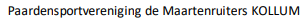 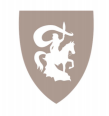 Naam: Adres:  Postcode + woonplaats: Geboortedatum:  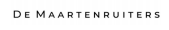 Telefoon vast + mobiel: Email rekeninghouder: Alleen personen binnen de afdeling die de gegevens functioneel nodig hebben (zoals de penningmeester en de ledenadministratie) hebben hiermee inzicht in de voor hen strikt noodzakelijke gegevens. Door uw aan te melden als lid gaat u ermee akkoord dat uw persoonsgegevens worden opgeslagen t.b.v. de boekhouding. Voor meer informatie verwijzen wij u graag naar de privacy policy op onze website. Geeft zich hierbij op per  …....  -  ….... -  …….... als lid van de paardensportvereniging “de Maartenruiters” te Kollum (ingeschreven in het verenigingsregister te Leeuwarden onder nummer v3277) voor de onderstaande diensten:    Contributie KNHS (verplicht), voor kosten zie artikel 2 lid d van de Algemene Voorwaarden Doorlopende machtiging voor automatische SEPA-incasso:Naam incassant : Adres incassant : Postcode + woonplaats incassant : Rekeningnummer [IBAN]: Bank Identificatie [BIC]*: Plaats en datum: Handtekening rekeninghouder:  * 	Geen verplicht veld bij Nederlands rekeningnummer. Door ondertekening van dit formulier geeft u toestemming aan paardensportvereniging “de Maartenruiters” te Kollum om doorlopende incasso-opdrachten te sturen naar uw bank om het lidmaatschapsgeld van uw rekening af te schrijven.  Als u het niet eens bent met deze afschrijving kunt u deze laten terugboeken. Neem hiervoor binnen acht weken na afschrijving contact op met uw bank. Vraag uw bank naar de voorwaarden. Wilt u geen automatische incasso afgeven wordt er per factuur € 2,50 administratiekosten in rekening gebracht.  Nieuwsbrieven en uitnodigingen worden via de mail (of mogelijk app) verstuurd en dit is conform de AVG-wetgeving. Als je als nieuw lid medische of andere bijzonderheden hebt waar de instructrice van op de hoogte moet zijn, meldt dit dan tijdens de 1ste les (bijv. suikerziekte, epilepsie e.d.) Beeldmateriaal/ communicatie Via onze website en social-mediakanalen houden we iedereen graag op de hoogte van de activiteiten van onze vereniging. Hiervoor maken we gebruik van foto’s en video’s.  Graag hieronder u keuze aangeven:Ik heb geen bezwaar tegen het plaatsen van foto’s en video’s waarop ik mogelijk ben te zien Ik wil niet dat foto’s en video’s worden geplaatst waarop ik mogelijk ben te zien Vrijwilligers en sponsoring : Een vereniging kan alleen draaien met hulp van vrijwilligers. En ook sponsoring door bedrijven of ondernemers is een belangrijk onderdeel van bedrijfsvoering.  Ik wil graag mijn bijdrage leveren en u mag mij vragen voor vrijwilligerstaken.  Ik denk dat ik of mijn werkgever best zou willen sponsoren of ik ken nog iemand die misschien zou willen      sponsoren. Ik ben geïnteresseerd in (zie site voor meer details): Bordsponsoring (€75 per jaar (excl. eenmalige gedeelde aanschafkosten bord)/5jaar) Logosponsoring (€ 35 per jaar/5 jaar) Onderstaande tarieven (worden jaarlijks geïndexeerd) zijn exclusief bovenstaande (KNHS) kosten.  Alle nieuwe leden zijn de eerste maand op “proef” lid. Mocht na de eerste maand blijken dat er onvoldoende progressie is voor paardrijden zal het lidmaatschap beëindigd worden*.*: Op de manege zijn een aantal caps aanwezig zodat nieuwe leden geen onnodige kosten maken, deze zijn alleen bedoeld voor gebruik tijdens de poefperiode. Wanneer de lessen voortgezet worden is elk lid verplicht dat hij/zij met een goed gekeurde cap en laarzen met een hak op les komt.**: Beginnersles; 1 op 1 privéles kan maximaal 2 kwartalen duren daarna moet doorstroming naar groepsles van 45 minuten plaatsvinden.***: Vrij rijden is alleen voor leden met eigen paard/pony en moet minimaal in combinatie zijn met omschrijving lidmaatschap “H”.****: Dit tarief geldt alleen bij vooruitbetaling aan het begin van het jaar.Algemene voorwaarden Artikel 1: Aanmelding de Maartenruiters : Aanmelding als lid van paardensportvereniging van de Maartenruiters vindt plaats door middel van het volledig invullen van het inschrijfformulier. Het inschrijfformulier kan worden opgestuurd naar de Maartenruiters, t.a.v. de penningmeester, Jumaweg 5, 9291 NA te Kollum of per mail naar penningmeester-maarentruiters@outlook.comArtikel 2: lidmaatschap, termijn en betalingsvoorwaarden, Bij het aangaan van deze overeenkomst bent u bekend met het feit dat een lidmaatschap bij de Maartenruiters per kwartaal kan ingaan en wordt aangegaan voor onbepaalde tijd. Het abonnementsgeld wordt per kwartaal geïnd door middel van automatische incasso. Deze vindt plaats aan het begin van elk kwartaal. Afmeldingen dienen één maand voor afloop van het einde van het kwartaal (dus vóór 1 maart, 1 juni, 1 september of 15 november) schriftelijk of per email te worden gedaan. De afmelding kan worden opgestuurd naar de Maartenruiters, t.a.v. de penningmeester, Jumaweg 5, 9291 NA te Kollum of per mail naar penningmeester-maartenruiters@outlook.comPaardensportvereniging “de Maartenruiters” is aangesloten bij de KNHS (Koninklijke Nederlandse Hippische Sportvereniging). De KNHS stelt dat elk lid jaarlijks contributiegeld aan hen verplicht is. Voor het actuele bedrag zie KNHS.nl, dit is exclusief startpas voor wedstrijdruiters. Dit bedrag wordt geïnd door de Maartenruiters en door de vereniging afgedragen aan de KNHS. De KNHS past deze bedragen jaarlijks aan. Het KNHS-lidmaatschap geldt voor het hele kalenderjaar. Het KNHS-lidmaatschap wordt aan het einde van het jaar automatisch verlengd. Wanneer je het volgende kalenderjaar geen KNHS-lid meer wilt zijn, meld dan je lidmaatschap uiterlijk 15 november schriftelijk af bij de ledenadministratie van de Maartenruiters via bovengenoemd postadres en/of via het mailadres: penningmeester-maartenruiters@outlook.com en via Mijn KNHS voor startpas houders. Voor meer informatie verwijzen wij naar de website van de KNHS: www.knhs.nl.  Artikel 3: Risico en aansprakelijkheid, Ieder gebruik van faciliteiten en voorzieningen van “de Maartenruiters” geschiedt voor eigen risico. Ieder lid dient zelf voor gebruik van welke voorziening dan ook, deelname aan welke activiteit dan ook, zich ervan te vergewissen of gebruik of deelname voor hem/haar verantwoord is. “De Maartenruiters” aanvaardt geen enkele aansprakelijkheid voor persoonlijke ongevallen, opgelopen verwondingen of ander lichamelijk letsel en de eventueel daaruit voortvloeiende schade, noch voor diefstal of beschadiging van goederen van het lid, ontstaan op welke wijze dan ook. Mocht in rechte enige aansprakelijkheid van “de Maartenruiters” worden vastgesteld, dan is de aansprakelijkheid van “de Maartenruiters” in ieder geval beperkt tot de hoogte van de uitkering welke “de Maartenruiters” ter zake van assuradeuren ontvangt. Artikel 4: Huisregels, Te allen tijde gelden de huisregels van “de Maartenruiters”. Ieder lid verplicht zich deze in acht te nemen. “De Maartenruiters” is gerechtigd het abonnement eenzijdig voortijdig te beëindigen in geval het lid zich ondanks waarschuwing bij herhaling niet aan de huisregels houdt, dan wel zich zodanig misdraagt dat van “de Maartenruiters” in redelijkheid voortzetting van het lidmaatschap niet kan worden gevergd. De huisregels staan vermeld op de website www.maartenruiters.nl, ook hangen de huisregels in de manege.  Omschrijving lidmaatschap Manege-pony  Eigen paard/pony A: 30 min. privéles (1 op 1 beginner) **□ € 156,19 per kwartaalB: 45 min les (max 4 personen per les) + adoptie pony□ € 235,83 per kwartaalC: 45 min. les (max. 4 personen per les) □ € 148,33 per kwartaal □ € 68,19 per kwartaal H: Ik wens alleen basislidmaatschap (geen les, geen bakgebruik)□ € 20,00 per kwartaal D: Vrij rijden per kwartaal*** □ € 30,00 per kwartaal E: Vrij rijden per jaar*** □ € 80,00 per jaar**** 